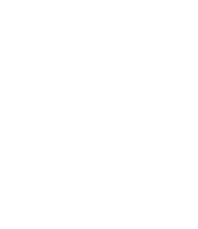 Samlet tilsynsvurdering Tilsynet har til formål at pege på udviklingsmuligheder og arbejdspunkter, som der skal arbejdes med lokalt i det efterfølgende år. Et arbejdspunkt er alvorligt og derfor skal dagtilbuddet straks efter tilsynet sætte fokus på det, så der opnås bedre kvalitet. Et udviklingspunkt er tænkt som en indsats hvor der er mulighed for at justere en indsats som løftes fra god til fremragende kvalitet. Arbejds- og udviklingspunkterne skal sikre, at børnene får de bedste betingelser for trivsel, udvikling, læring og dannelse. Samtidig giver tilsynene forvaltningen mulighed for at systematisere overordnede indsatser, og projekter på området og målrette servicemål for de kommende år.Der er i samarbejde med ledelsen blevet formuleret følgende som skal arbejdes med det næste år, og der vil blive udarbejdet en handleplan med prioritering af nedenstående punkter, som skal returneres til konsulent senest 2 måneder efter. Derudover skal ledelsen fremlægge handleplanen for forældrebestyrelsen.  Institutionens tILSYNSBESVARELSEBemærkninger til institutionens tilsynsbesvarelseDer har været afholdt en fælles proces med medarbejderne i forhold til at udfyldelse af tilsynsbesvarelsen, der har bl.a. været gennemført to workshops på et personalemøde.  Medarbejdere har bidraget med eksempler på hvordan der arbejdes i praksis. Børnehaven redegør for hvordan de har arbejdet med de arbejds- og udviklingspunkter, der blev besluttet ved sidste tilsyn. Der er enkelte af punkterne som de ikke har kunnet arbejde med på den måde de gerne ville, grundet corona. Derfor vil et af disse blive punkter også blive en del af dette tilsyn, hvilket vil fremgå under tilsynets sammenfatning.I tilsynsbesvarelsen har børnehaven mulighed for at skrive en afsluttende bemærkning, hvor institutionen eksempelvis kan beskrive hvad de er særlige stolte af, i forhold til deres faglige stolthed. Her fremhæver børnehaven, at de er særlige stolte af, hvordan de arbejder med overgange, fx når de modtager børn fra dagpleje/vuggestue. Her er de gode til at få børn og forældre til at føle sig velkommen. Men de fremhæver også, at de får gode tilbagemeldinger fra skole/sfo i forhold til de børn, de modtager fra børnehaven, er godt klædt på til skolestart.       Børnehavens tilsynsbesvarelse, var meget velskrevet, og beskrivende i forhold til praksis.    KIDS-OBSERVATIONERForvaltningsopsamling vedrørende KIDS observationerDer er lavet observationer ud fra temaerne: fysiske omgivelser, relationer samt leg og aktivitet. I børnehaven var var der fra morgenstunden en rar stemning, alle de børn der kom tidligt, blev afleveret i skovhuset. Der var enkelte børn som spiste lidt morgenmad i fællesrummet, mens andre var inde på stuerne og lege. Da der var kommet flere børn og medarbejdere blev Junglehuset åbnet og dem der var tilknyttet dette hus, gik derover. I børnehaven er der tavleoversigter over hvilke børn og voksne der skal deltage i de forskellige aktiviteter. Disse tavler hænger i voksenhøjde, men måske burde der også hænge tavler i børnehøjde, så børnene kan få et indblik i hvad de skal lave i løbet af dagen. Man kunne endvidere drøfte om der skulle være dage, hvor børnene havde mulighed for selv at vælge hvilket værksted/aktivitet, de ønskede at deltage i. Der er mange navne og titler på de forskellige stuer og rum i børnehaven. Det kan være svært at gennemskue og finde logikken i denne organisering. Man bør derfor overveje, om man kan gøre dette mere visuelt, så man som barn, forældre og nyansat ikke skal bruge tid og energi på at sætte sig ind i dagligdagsstrukturen. Der var mange aktiviteter i gang i løbet af formiddagen, nogle af dem virkede mere struktureret planlagt i forhold til den voksnes hvor den voksne havde en plan, end andre.  Der var mange planlagte aktiviteter i gang på dagen, i nogen af aktiviteterne fornemmede man af den voksne havde forberedt aktiviteten, mens det i andre aktiviteter virkede som om, af at den voksne vidste, at han/hun skulle lave noget med børnene i et bestemt rum men fandt på aktiviteten undervejs.Generelt var de voksne der deltog i aktiviteterne aktive i samspillet med børnene. Men der var situationer, hvor de voksne måske skulle have et fokus på at indgå i lege med børnene på deres præmisser i stedet for, at det kun var det som de voksne havde planlagt. Fx at deltage i en leg på gulvet med nogle biler.En af formiddagsaktiviteterne var at to voksne og en gruppe børn var ude på legepladsen. De var på et tidspunkt inde i boldburet og det så ud som om de havde det sjovt. De voksne deltog aktivt i legen og guidede/styrede når der var behov for dette.Nogle børn var inde i et motorikrum sammen med en voksen. Imens de legede var der en pige som blev ked af det. Den voksne gik hen til hende og tog hende omsorgsfuldt på skulderen, og spurgte om det var fordi legen var for voldsom og pigen nikkede. Den voksne sagde herefter til pigen: er det ok hvis du lige sidder her, for jeg vil gerne lige gøre legen færdig med de andre. Pigen nikkede og satte sig ned. De andre legede færdigt og det tog under et 1 minut. Herefter satte gruppen sig igen i rundkredsen og pigen satte sig glad og tilfreds tilbage i rundkredsen. Eksemplet illustrerer, at pædagogen havde kendskab til barnet, og i øjeblikket formåede at tage hensyn til barnet og den øvrige børnegruppe.     Da børnene havde spist frokost, var de alle ude på legepladsen, der løber rundt om bygningerne. I forhold til en vurdering af de fysiske rammer i børnehaven er der ingen tvivl om, at børnehaven har en virkelig dejlig legeplads, med mange muligheder. Der er både rum for de fysiske lege, men også for de mere stille lege. Børnehaven har i sin tilsynsbesvarelse skrevet, at de i løbet af foråret og sommeren skal videre udvikle på de legezoner der er. Det anbefales at de i den forbindelse har fokus på de voksnes roller i forhold til aktiv deltagelse i lege, så de ikke kun bliver styrende af aktiviteter eller gårdvagter, der ser på, at børnene leger.  I den periode hvor observationerne foregik, var der generelt en fin stemning der var ikke et højt støjniveau eller mange konflikter børnene imellem, eller mellem voksne og børn.  Inden tilsynet havde en fra ledelsen, også udfyldt et KIDS observationsskema. Der var ikke den store forskel på de observationer ledelsen havde lavet og dem som blev lavet i forbindelse med tilsynet. ForældrebestyrelsesvurderingOpsamling på bestyrelsens drøftelser i forbindelse med det tilsendte spørgeskemaDen styrkede læreplan er gennemgået med den tidligere bestyrelse, som et nuværende bestyrelsesmedlem også var en del af. I udarbejdelse af læreplanen bidrog bestyrelsen aktivt til afsnittet omkring forældresamarbejde.Bestyrelsen oplever, at der er et højt informationsniveau og samarbejde i forhold til projekter, der går på tværs af børnehave og hjem. Bestyrelsen oplever at medarbejderne tager hånd om de bekymringer, man som forældre kan have i forhold til sit barns trivsel. Bestyrelsen giver udtryk for, at de oplever, at indendørsarealerne virker slidte og godt kunne bruge en kærlig hånd. Men at børnehaven også virker provinsiel, hvilke de vurderer, også kan have en charme. Bestyrelsen gør opmærksom på at de vurderer, at den største udfordring for børnehaven pt. er at få ansat en ny ledelse, så man kan sikre at det gode miljø og stemning bibeholdes. Afslutningsvis fortæller de, at de oplever at børnehaven har et højt fagligt niveau, og at det er positivt at der er en god blanding af personale i forhold til erfaring og viden.  BørnevurderingOpsamling på børneinterview (udført af souschef)Der blev lavet et gruppeinterview med fire børn, børnene blev valgt fordi medarbejderne oplevede, at de er gode til at fortælle. Efter interviewet viste børnene rundt i børnehaven og tog billeder af de ting og områder som de bedst kan lide. Efterfølgende har medarbejderne drøftet børnenes udtalelser og billeder på et personalemøde. Af drøftelserne fremgår det bl.a., at medarbejderne skal have fokus på, at ingen børn på noget tidspunkt må opleve at skulle sidde på en stol og kigge når man har gjort noget, som i den voksnes øjne er forkert. Medarbejderne drøftede også, at det var vigtigt at de leger med børnene, samt at fri leg er vigtigt, men det er også vigtigt, at børnene oplever, at de voksne engagerer sig, og at der er fælles tredje omkring en aktivitet. Det er nogle meget fine betragtninger og overvejelser medarbejderne har gjort, i forhold til børnenes udtalelser. Medarbejderne skriver i tilsynsbesvarelsen, at de i forbindelse med udarbejdelse af en handleplan efter tilsynet måske, kan drøfte børnenes udtalelser igen. Det vurderes at være en god ide at genbesøge udtalelserne, i forbindelse med udarbejdelse af en handleplan. Det anbefales endvidere, at medarbejderne fremover laver flere børneinterview, for derigennem at sikre at børnenes stemmer, ideer og tanker kommer til fylde i planlægningen af dagligdagen i børnehaven.       Medarbejder interview Opsamling på medarbejderinterviewDe medarbejdere der deltog i interviewet, fortalte at de oplever, at de i børnehaven arbejder ud fra den styrkede læreplan. Men at den lange corona periode har gjort, at der er ting som de ikke har kunnet arbejde med på den måde som de kunne have ønsket. De fortæller også, at de oplever, at de i personalegruppen skal finde hinanden igen i samarbejdet på tværs af husene. De er bevidste om, at det er en proces, men også en nødvendighed i forhold til videreudviklingen af den pædagogik de ønsker i børnehaven. De oplever, at de er gode til at give hinanden sparring i forhold til relations dannelse til børnene. Primært fra kollega til kollega, men dette foregår særligt i de teams og huse de er tilknyttet.Medarbejderne er glade og stolte af deres forældresamarbejde. De oplever, at der er god dialog med forældrene, og at de gerne støtter op omkring de aktiviteter der igangsættes i børnehaven. Børnehaven står i skrivende stund uden ledelse. Medarbejderne fortæller, at de er spændte på hvad den nye ledelse vil tænke om strukturen og om de vil ændre den. De håber på, at den nye leder vil være fagligt visionær, en god sparringspartner og en der kan finde balancen i hvornår han/hun skal ”blande” sig i pædagogernes arbejde.Da medarbejderne bliver spurgt om, der er noget de særligt vil fremhæve i forhold til børnehaven svarer de bl.a.: At det er en dejlig arbejdsplads, med mange forskellige typer af voksne, hvilket er gavnligt for børnene, og at de er gode til at tage imod nye børn, tale med forældre og følge børnenes spor.   En voksen siger: Det må være fedt at være barn i vores børnehave, jeg syntes sgu vi er nogle gode rollemodeller.        tILSYNETS SAMMENFATNINGTilsynet har til formål at pege på udviklingsmuligheder og arbejdspunkter. Disse udpeges på baggrund af: institutionens tilsynsbesvarelse, KIDS- observationer, forældrebestyrelsesvurdering, børnevurdering og medarbejder interview. Ved tilsynet i børnehaven er der blevet peget på følgende:Arbejdspunkt: Ved sidste tilsyn var der et arbejdspunkt der omhandlede organisering af huset. Men grundet corona var det ikke lykkes helt. Børnehaven skal i deres drøftelser om organisering diskutereHvordan de sikrer, at de to huse i børnehaven arbejder ud fra en fælles pædagogiske tilgang. En tilgang der skal give alle børn i Ryumgård de samme pædagogiske muligheder og oplevelser uanset hvilket hus/stue de starter påUdviklingspunkter: Bestyrelsen giver udtryk for, at de indendørs fysiske rammer virker slidte, hvilke også fremgår af KIDS observationerne. Derfor anbefales det at børnehaven arbejder med:At sætte fokus på deres æstetiske udtryk og læringsmiljøer indenfor.Derudover nævner børnehaven selv i deres tilsynsbesvarelse, muligheden for at arbejde videre med de informationer og perspektiver de har fået fra børnene i forbindelse med børnevurderingen. Det anbefales derfor at børnehaven arbejder med: At børnenes perspektiver inddrages i evaluering og planlægning evt. via systematiske børneinterview. Afsluttende bemærkning: På observationsdagen i forbindelse med tilsynet, fornemmede man en børnehave i aktivitet. Der var tilstrækkeligt med voksne og generelt en god stemning. Der var mange børn som var nysgerrige på, hvad den ”fremmede voksne” skulle. Man fornemmede, at børnene var i trivsel og de ville med glæde fortælle om børnehaven og vise hvad de lavede, hvilket blev oplevet som positivt.Det bør også fremhæves som noget positivt, at de i børnehaven har en organisering der indeholder mange forskellige tilbud og aktiviteter til børnene. Børnehaven står overfor at skulle ansætte en ny ledelse, da den tidligere leder er gået på efterløn og souschefen har fået nyt job. Ledelsesskiftet optager forståeligt nok både bestyrelse og medarbejderne. Indtil  der bliver ansat en ny leder, er en leder fra en anden institution tilknyttet. Derudover følger den daglige konsulent børnehaven tæt.Børnehaven har til huse i to bygninger med forskellige indretningsmuligheder, udenoms arealerne er godt udnyttet. Det at børnehaven har to bygninger til rådighed, giver ledelse og medarbejderne mulighed for at tilrettelægge et pædagogisk læringsmiljø med mange muligheder. Corona har gjort at husenes samarbejde har været minimeret og personalet skal derfor igen til at opbygge et godt samarbejde omkring det pædagogiske udviklingsarbejde, hvilket bliver en opgave for den nye leder at skabe en proces omkring.        Der er tillid til at bestyrelsen og medarbejderne sammen med den nye ledelse fremadrettet, fortsat vil kunne drive en børnehave, med børn i trivsel og udvikling.    Tilsynet er udført af: Pædagogisk konsulent Katrine HellstenTilsynet afsluttet den:9. maj 2022TÅRNBY
KOMMUNESamlet tilsynsrapport – 2022 Børnehaven Ryumgård Daginstitutionsafdelingen 